ПОЯСНЮВАЛЬНА ЗАПИСКА№ ПЗН-61028 від 25.12.2023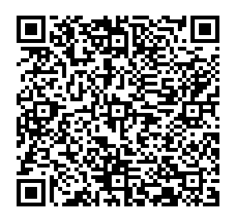 до проєкту рішення Київської міської ради:Про передачу ТОВАРИСТВУ З ОБМЕЖЕНОЮ ВІДПОВІДАЛЬНІСТЮ «РОАН ЕССЕТ МЕНЕДЖМЕНТ» земельної ділянки в оренду для  експлуатації та обслуговування будівлі бази (складів) (літ. І)                                        на вул. Куренівській, 16-А в Оболонському районі міста КиєваЮридична особа:Відомості про земельну ділянку (кадастровий № 8000000000:78:115:0005).3. Обґрунтування прийняття рішення.На замовлення зацікавленої особи та враховуючи рішення Київської міської ради
від 10.09.2015 № 958/1822 «Про інвентаризацію земель міста Києва» землевпорядною організацією розроблено технічну документацію із землеустрою щодо інвентаризації земель.Відповідно до статей 9, 123 Земельного кодексу України та Порядку набуття прав на землю із земель комунальної власності у місті Києві, затвердженого рішенням Київської міської ради від 20.04.2017 № 241/2463, враховуючи, що земельна ділянка зареєстрована в Державному земельному кадастрі (витяг з Державного земельного кадастру про земельну ділянку від 25.12.2023 № НВ-0002762212023), Департаментом земельних ресурсів виконавчого органу Київської міської ради (Київської міської державної адміністрації) розроблено відповідний проєкт рішення Київської міської ради.4. Мета прийняття рішення.Метою прийняття рішення є забезпечення реалізації встановленого Земельним кодексом України права особи на оформлення права користування земельною ділянкою.5. Особливі характеристики ділянки.Стан нормативно-правової бази у даній сфері правового регулювання.Загальні засади та порядок передачі земельних ділянок у користування зацікавленим особам визначено Земельним кодексом України та Порядком набуття прав на землю із земель комунальної власності у місті Києві, затвердженим рішенням Київської міської ради від 20.04.2017 № 241/2463.Проєкт рішення не містить інформацію з обмеженим доступом у розумінні статті 6 Закону України «Про доступ до публічної інформації».Проєкт рішення не стосується прав і соціальної захищеності осіб з інвалідністю та не матиме впливу на життєдіяльність цієї категорії.Фінансово-економічне обґрунтування.Реалізація рішення не потребує додаткових витрат міського бюджету.Відповідно до Податкового кодексу України, Закону України «Про оренду землі» та рішення Київської міської ради від 08.12.2022 № 5828/5869 «Про бюджет міста Києва на 2023 рік»  орієнтовний  розмір річної орендної плати складатиме: 194 448 грн 88 коп. (3%).Прогноз соціально-економічних та інших наслідків прийняття рішення.Наслідками прийняття розробленого проєкту рішення стане реалізація зацікавленою особою своїх прав щодо користування земельною ділянкою.Доповідач: директор Департаменту земельних ресурсів Валентина ПЕЛИХ. Назва	ТОВАРИСТВО З ОБМЕЖЕНОЮ ВІДПОВІДАЛЬНІСТЮ «РОАН ЕССЕТ МЕНЕДЖМЕНТ» Перелік засновників (учасників) юридичної особиБортняк Тетяна СергіївнаУкраїна, 04210, місто Київ, пр. Героїв СталінградаРудчук Сергій АндрійовичУкраїна, 03113, місто Київ, вул. Дегтярівська Кінцевий бенефіціарний   власник (контролер)Бортняк Тетяна СергіївнаУкраїна, 04210, місто Київ, пр. Героїв СталінградаРудчук Сергій АндрійовичУкраїна, 03113, місто Київ, вул. ДегтярівськаРеєстраційний номер:від 14.12.2023 № 354150757 Місце розташування (адреса)м. Київ, р-н Оболонський, вул. Куренівська, 16-А Площа0,2947 га Вид та термін користуванняправо в процесі оформлення (оренда на 10 років) Категорія земельземлі промисловості, транспорту, електронних комунікацій, енергетики, оборони та іншого призначення Цільове призначення11.02 для розміщення та експлуатації основних, підсобних і допоміжних будівель та споруд підприємств переробної, машинобудівної та іншої промисловості (для експлуатації та обслуговування будівлі бази (складів) (літ. І)) Нормативна грошова оцінка 
 (за попереднім розрахунком*) 6 481 629 грн 28 коп. *Наведені розрахунки нормативної грошової оцінки не є остаточними і будуть уточнені   відповідно до вимог чинного законодавства при оформленні права на земельну ділянку. *Наведені розрахунки нормативної грошової оцінки не є остаточними і будуть уточнені   відповідно до вимог чинного законодавства при оформленні права на земельну ділянку. Наявність будівель і споруд    на ділянці:Земельна ділянка забудована будівлею бази (складів)   (літ. І) загальною площею 991,4 кв.м (реєстраційний номер об’єкта нерухомого майна: 2146866080000), яка належить ТОВ  «РОАН ЕССЕТ МЕНЕДЖМЕНТ» на праві приватної власності (право зареєстровано 28.09.2020 та 01.10.2020, номери відомостей про речове право: 38399225 та 38458070 відповідно). Наявність ДПТ:Детальний план території відсутній. Функціональне призначення   згідно з Генпланом:Відповідно до Генерального плану міста Києва, затвердженого рішенням Київської міської ради              від 28.03.2002 № 370/1804, земельна ділянка за функціональним призначенням належить до промислових територій (існуючі). Правовий режим:Земельна ділянка належить до земель комунальної власності територіальної громади міста Києва. Розташування в зеленій зоні:Земельна ділянка не входить до зеленої зони.  Інші особливості:Проєктом рішення запропоновано з урахуванням існуючої судової практики (постанови Верховного Cуду від 18.06.2020 у справі   № 925/449/19, від 27.01.2021 у справі № 630/269/16, від 10.02.2021 у справі                                   № 200/8930/18) зобов’язати землекористувача сплатити безпідставно збережені кошти за користування земельною ділянкою без правовстановлюючих документів на підставі статті 1212 Цивільного кодексу України згідно з розрахунком Департаменту земельних ресурсів виконавчого органу Київської міської ради (Київської міської державної адміністрації).     Зазначаємо, що Департамент земельних ресурсів не може перебирати на себе повноваження Київської міської ради та приймати рішення про передачу або відмову в передачі в оренду земельної ділянки, оскільки відповідно до пункту 34 частини першої статті 26 Закону України «Про місцеве самоврядування в Україні» та статей 9, 122 Земельного кодексу України такі питання вирішуються виключно на пленарних засіданнях сільської, селищної, міської ради.   Зазначене підтверджується, зокрема, рішеннями Верховного Суду від 28.04.2021 у справі № 826/8857/16, від 17.04.2018 у справі № 826/8107/16, від 16.09.2021 у справі № 826/8847/16.    Зважаючи на вказане, цей проєкт рішення направляється для подальшого розгляду Київською міською радою відповідно до її Регламенту.Директор Департаменту земельних ресурсівВалентина ПЕЛИХ